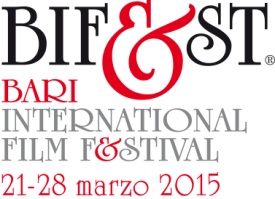 Bibi Film e Rai CinemapresentanoMicaela Ramazzottiin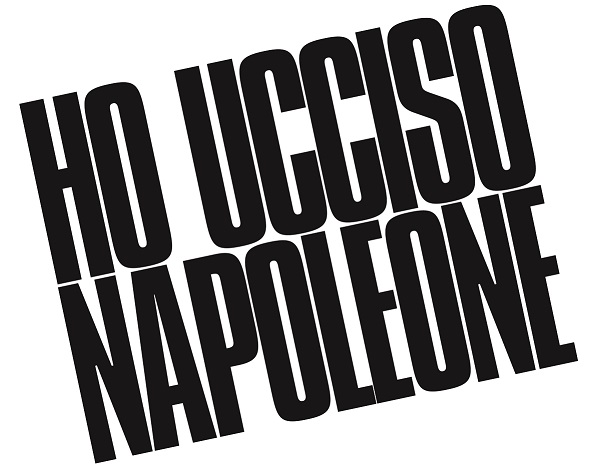 conLibero De Rienzo, Adriano Giannini, Iaia Forte, Thonye con la partecipazione diElena Sofia Ricciregia diGiorgia FarinaIN VENDITA IN DVD E IN BLU-RAY DISC DAL 24 SETTEMBRE 2015DISTRIBUITO DA 01 DISTRIBUTION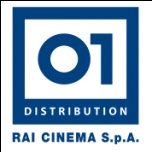 Crediti non contrattuali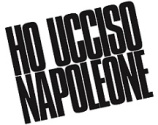 Cast tecnicoRegia						Giorgia FarinaSoggetto e sceneggiatura			Giorgia Farina						Federica PontremoliAiuto Regia					Gianluca MazzellaCasting						Francesca BorromeoTrucco						Maurizio FazziniAcconciature					Daniela TartariSuono						Gaetano CaritoScenografia					Tonino ZeraCostumi					Maria Rita BarberaMusica						Andrea FarriEdizioni musicali 				Sony/ATV Music Publishing Emergency Music ItalyMontaggio					Esmeralda CalabriaFotografia					Maurizio CalvesiDirettore di produzione				Maria PanicucciOrganizzatore generale 			Gaetano DanieleProdotto da					Angelo BarbagalloUna produzione Bibi Film con Rai Cinemain associazione con Credit Agricole Vita Spae con Patrizio Srl ai sensi delle norme sul tax creditUn film riconosciuto di interesse culturale realizzato con il contributo del Ministero dei Beni e delle Attività Culturali e del Turismo Direzione Generale per il CinemaE con il sostegno della Regione Lazio Fondo Regionale per il Cinema e l’AudiovisivoCast artisticoAnita						Micaela Ramazzotti Biagio						Libero De Rienzo Paride						Adriano Giannini Olga						Elena Sofia RicciGianna						Iaia Forte Enrica 						ThonyFilippa 						Monica Nappo Fanelli						Bebo StortiCecilia						Pamela VilloresiGabriele					Tommaso RagnoClelia						Erica BlancEleonora					Luce CaponegroDaniela						Chiara ContiHanz						Tobia Hoesl Crediti non contrattualiSinossiNel giro di ventiquattr’ore la vita di Anita, single e brillante manager in carriera, viene spazzata via da un uragano di guai. Il lavoro, l’amore, il futuro, tutto in macerie nel giro di un giorno. Anita si ritrova seduta sull’altalena di un parco giochi licenziata in tronco e incinta del suo capo, suo amante clandestino, sposato e padre di famiglia. Ma Anita è come un sofficino congelato, per conservarsi si è fatta fredda, glaciale. Senza scendere a compromessi, pretende che tutto torni come prima, il suo lavoro, la sua vita, la sua libertà di single senza figli. E perché questo accada è necessario ordire un piano di vendetta raffinata e senza scrupoli. Ma a volte accade che anche il piano perfetto vacilli di fronte all’imprevisto, soprattutto se l’imprevisto ha le sembianze di un timido e goffo avvocato di nome Biagio. Nel frattempo Anita cresce, la sua pancia cresce e cresce dentro di lei la capacità di aprirsi al mondo e scongelare il sofficino che ha messo al posto del cuore. Quando la  sua bambina nascerà, Anita sarà una persona diversa. DATI TECNICI E CONTENUTI EXTRA DVDAUDIO	LinguaDOLBY DIGITAL 5.1	ItalianoSOTTOTITOLI	 lingua	Italiano 	Inglese VIDEO	 aspect ratio	2,40:1formato video	16/9 widescreencolore	coloredurata	86m07sCONTENUTI SPECIALI	TrailerBackstageDATI TECNICI E CONTENUTI EXTRA BLU-RAY DISCAUDIO	Lingua	 	FormatoDTS HD MA	Italiano	 	5.1SOTTOTITOLI	Italiano - Inglese	 	 VIDEO	aspect ratio	2,40:1	formato video	1920x1080	 	 colore	colore	 	 durata	89m43s	 CONTENUTI SPECIALI	Trailer	Backstage	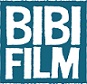 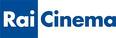 Ufficio stampa: Lucrezia VitiTel. 348 2565827 - 06 68470333lucreziaviti@yahoo.it – l.viti@raicinema.itPer immagini e materiali vari consultare il sito www.01distribution.it  – Area press home-videoTIPODVD9TIPOBD 25